Кремлёвские звёзды 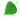 
Кремлёвские звёзды,
Над нами горят,
Повсюду доходит их свет!
Хорошая Родина есть у ребят,
И лучше той Родины,
Нет! 
(С. Михалков)            Пословицы:                                                                                            Нет в мире краше Родины нашей.Береги землю родимую, как мать любимую.Человек без Родины, что соловей без песни.Для родины своей сил не жалей.Лучше нет родного края 
Жура-жура-журавель!
Облетал он сто земель.
Облетал, обходил,
Крылья, ноги натрудил.
Мы спросили журавля:
– Где же лучшая земля? –
Отвечал он, пролетая:
– Лучше нет родного края!(П. Воронько)          Пословицы:Нет в мире краше Родины нашей.Береги землю родимую, как мать любимую.Человек без Родины, что соловей без песни.Для родины своей сил не жалей.Береги землю родимую, как мать любимую.Голубые небеса.
Каждый город 
Сердцу дорог, 
Дорог каждый сельский дом. 
Все в боях когда-то взято,
И упрочено трудом!
(Г. Ладонщиков)          Пословицы:Нет в мире краше Родины нашей.Береги землю родимую, как мать любимую.Человек без Родины, что соловей без песни.Береги землю родимую, как мать любимую.Родная земля 
Холмы, перелески, 
Луга и поля — 
Родная, зелёная, 
Наша земля. 
Земля, где я сделал, 
Свой первый шажок, 
Где вышел когда-то, 
К развилке дорог. 
И понял, что это 
Раздолье полей — 
Частица великой 
Отчизны моей.(Г. Ладонщиков)Пословицы:Нет в мире краше Родины нашей.Береги землю родимую, как мать любимую.Человек без Родины, что соловей без песни.Для родины своей сил не жалей.Родная сторона - мать, чужая - мачеха. Родина - мать, умей за нее постоять. Родной край – сердцу рай.Родное гнёздышко 
Ласточки-певуньи,
Над моим окном,
Лепят, лепят гнёздышко...
Знаю, скоро в нём
Птенчики появятся,
Станут голосить,
Будут им родители
Мошкару носить.
Выпорхнут малютки
Летом из гнезда,
Полетят над миром,
Но они всегда,
Будут знать и помнить,
Что в краю родном
Их приветит гнёздышко,
Над моим окном. 
(Г. Ладонщиков)Пословицы:Нет в мире краше Родины нашей.Береги землю родимую, как мать любимую.Человек без Родины, что соловей без песни.Для родины своей сил не жалей.Родная сторона - мать, чужая - мачеха. Родина - мать, умей за нее постоять. Родной край – сердцу рай.Родина 
Родина  – слово большое, большое!
Пусть не бывает на свете чудес,
Если сказать это слово с душою,
Глубже морей оно, выше небес! 

В нем умещается ровно полмира:
Мама и папа, соседи, друзья.
Город родимый, родная квартира,
Бабушка, школа, котенок … и я.

Зайчик солнечный в ладошке,
Куст сирени за окошком,
И на щечке родинка –
Это тоже Родина.
(Т. Бокова)Пословицы:Нет в мире краше Родины нашей.Береги землю родимую, как мать любимую.Человек без Родины, что соловей без песни.Для родины своей сил не жалей.Родная сторона - мать, чужая - мачеха. Родина - мать, умей за нее постоять. Родной край – сердцу рай.Родина 
 Вешняя,
бодрая,
Вечная,
добрая, 
Трактором
вспахана, 
Счастьем
засеяна — 
Вся на глазах она,
С юга
до севера! 
Родина милая, 
Родина русая, 
Мирная-мирная 
Русская-русская... 
(В. Семернин)Пословицы:Береги землю родимую, как мать любимую.Человек без Родины, что соловей без песни.Нет ничего на свете краше, чем Родина наша.Для родины своей сил не жалей.Родная сторона - мать, чужая - мачеха. Родина - мать, умей за нее постоять. Родной край – сердцу рай.Наша Родина 

И красива и богата 
Наша Родина, ребята. 
Долго ехать от столицы,
До любой ее границы.
Все вокруг свое, родное: 
Горы, степи и леса: 
Рек сверканье голубое, 
Голубые небеса.
Каждый город 
Сердцу дорог, 
Дорог каждый сельский дом. 
Все в боях когда-то взято,
И упрочено трудом!
(Г. Ладонщиков)Пословицы:Береги землю родимую, как мать любимую.Человек без Родины, что соловей без песни.Нет ничего на свете краше, чем Родина наша.Для родины своей сил не жалей.Своя земля и в горсти мила.На чужбине родная землица во сне снится.Родная сторона - мать, чужая - мачеха. Родина - мать, умей за нее постоять. Родной край – сердцу рай.С добрым утром! 

Встало солнце над горою,
Мрак ночной размыт зарёю,
Луг в цветах, как расписной...
С добрым утром,
Край родной!

Шумно двери заскрипели,
Птицы ранние запели,
Звонко спорят с тишиной...
С добрым утром,
Край родной!

Люди вышли на работу,
Пчёлы мёдом полнят соты,
В небе тучки – ни одной...
С добрым утром,
Край родной!
(Г. Ладонщиков)Пословицы:Береги землю родимую, как мать любимую.Человек без Родины, что соловей без песни.Нет ничего на свете краше, чем Родина наша.Для родины своей сил не жалей.Одна у человека мать, одна у него и родина.У народа один дом – Родина.Нет сына без отчизны.Родина – всем матерям мать.Береги Родину, как зеницу ока.Здравствуй, Родина моя 

Утром солнышко встает,
Нас на улицу зовёт.
Выхожу из дома я: 
– Здравствуй, улица моя!

Я пою и в тишине,
Подпевают птицы мне.
Травы шепчут мне в пути:
– Ты скорей, дружок, расти!

Отвечаю травам я,
Отвечаю ветру я,
Отвечаю солнцу я:
– Здравствуй, Родина моя!(В. Орлов)Пословицы:Береги землю родимую, как мать любимую.Человек без Родины, что соловей без песни.Нет ничего на свете краше, чем Родина наша.Для родины своей сил не жалей.Одна у человека мать, одна у него и родина.У народа один дом – Родина.Нет сына без отчизны.Родина – всем матерям мать.Береги Родину, как зеницу ока.Главные слова 

В детском садике узнали 
Мы прекрасные слова. 
Их впервые прочитали: 
Мама, Родина, Москва.

Пролетят весна и лето. 
Станет солнечной листва. 
Озарятся новым светом 
Мама, Родина, Москва.

Солнце ласково нам светит. 
Льется с неба синева. 
Пусть всегда живут на свете 
Мама, Родина, Москва!
(Л. Олифирова)
 Пословицы:Береги землю родимую, как мать любимую.Человек без Родины, что соловей без песни.Нет ничего на свете краше, чем Родина наша.Для родины своей сил не жалей.Одна у человека мать, одна у него и родина.У народа один дом – Родина.Нет сына без отчизны.Родина – всем матерям мать.Береги Родину, как зеницу ока.Наш край 
То берёзка, то рябина, 
Куст ракиты над рекой. 
Край родной, навек любимый, 
Где найдёшь ещё такой!

От морей до гор высоких, 
Посреди родных широт — 
Всё бегут, бегут дороги, 
И зовут они вперёд.

Солнцем залиты долины, 
И куда ни бросишь взгляд — 
Край родной, навек любимый, 
Весь цветёт, как вешний сад.

Детство наше золотое! 
Всё светлей ты с каждым днём, 
Под счастливою звездою 
Мы живём в краю родном!(А. Пришелец)Пословицы:Береги землю родимую, как мать любимую.Человек без Родины, что соловей без песни.Нет ничего на свете краше, чем Родина наша.Для родины своей сил не жалей.Одна у человека мать, одна у него и родина.У народа один дом – Родина.Нет сына без отчизны.Родина – всем матерям мать.Береги Родину, как зеницу ока.Родина - мать, умей за нее постоять. Родной край – сердцу рай.Что мы Родиной зовём 

Что мы Родиной зовём?
Дом, где мы с тобой живём,
И берёзки, вдоль которых
Рядом с мамой мы идём.

Что мы Родиной зовём?
Поле с тонким колоском,
Наши праздники и песни,
Тёплый вечер за окном.

Что мы Родиной зовём?
Всё, что в сердце бережём,
И под небом синим-синим
Флаг России над Кремлём.
(В. Степанов)Пословицы:Береги землю родимую, как мать любимую.Человек без Родины, что соловей без песни.Нет ничего на свете краше, чем Родина наша.Для родины своей сил не жалей.Своя земля и в горсти мила.На чужбине родная землица во сне снится.Родная сторона - мать, чужая - мачеха. Родина - мать, умей за нее постоять. Родной край – сердцу рай.Необъятная страна 

Если долго-долго-долго
В самолёте нам лететь,
Если долго-долго-долго
На Россию нам смотреть,
То увидим мы тогда
И леса, и города,
Океанские просторы,
Ленты рек, озёра, горы…

Мы увидим даль без края,
Тундру, где звенит весна,
И поймём тогда, какая,
Наша Родина большая,
Необъятная страна.
(В. Степанов)Пословицы:Береги землю родимую, как мать любимую.Человек без Родины, что соловей без песни.Нет ничего на свете краше, чем Родина наша.Для родины своей сил не жалей.Своя земля и в горсти мила.На чужбине родная землица во сне снится.Родная сторона - мать, чужая - мачеха. Родина - мать, умей за нее постоять. Родной край – сердцу рай. Какая наша Родина! Цветёт над тихой речкой яблоня.Сады, задумавшись, стоят.Какая Родина нарядная,Она сама как дивный сад!Играет речка перекатами,В ней рыба вся из серебра,Какая Родина богатая,Не сосчитать её добра!Бежит волна неторопливая,Простор полей ласкает глаз.Какая Родина счастливая,И это счастье всё для нас!(В. Боков)Пословицы:Береги землю родимую, как мать любимую.Человек без Родины, что соловей без песни.Нет ничего на свете краше, чем Родина наша.Для родины своей сил не жалей.Своя земля и в горсти мила.На чужбине родная землица во сне снится.Родная сторона - мать, чужая - мачеха. Родина - мать, умей за нее постоять. Родной край – сердцу рай.Россия Здесь тёплое поле наполнено рожью,Здесь плещутся зори в ладонях лугов.Сюда златокрылые ангелы БожьиПо лучикам света сошли с облаков.И землю водою святой оросили,И синий простор осенили крестом.И нет у нас Родины, кроме России –Здесь мама, здесь храм, здесь отеческий дом.(П. Синявский )Пословицы:Береги землю родимую, как мать любимую.Человек без Родины, что соловей без песни.Нет ничего на свете краше, чем Родина наша.Для родины своей сил не жалей.Своя земля и в горсти мила.На чужбине родная землица во сне снится.Родная сторона - мать, чужая - мачеха. Родина - мать, умей за нее постоять. Родной край – сердцу рай.Край родной 

Лесок весёлый, родные нивы,
Реки извивы, цветущий склон,
Холмы и сёла, простор привольный
И колокольный певучий звон.
С твоей улыбкой, с твоим дыханьем
Сливаюсь я.
Необозримый, Христом хранимый,
Мой край родимый, 
Любовь моя.(М. Пожарова)Пословицы:Береги землю родимую, как мать любимую.Человек без Родины, что соловей без песни.Нет ничего на свете краше, чем Родина наша.Для родины своей сил не жалей.Своя земля и в горсти мила.На чужбине родная землица во сне снится.Родная сторона - мать, чужая - мачеха. Родина - мать, умей за нее постоять. Родной край – сердцу рай.Родина 
Если скажут слово «родина», 
Сразу в памяти встаёт 
Старый дом, в саду смородина, 
Толстый тополь у ворот,

У реки берёзка-скромница ,
И ромашковый бугор... 
А другим, наверно, вспомнится, 
Свой родной московский двор.

В лужах первые кораблики, 
Где недавно был каток, 
И большой соседней фабрики 
Громкий, радостный гудок.

Или степь от маков красная, 
Золотая целина... 
Родина бывает разная, 
Но у всех она одна!(З. Александрова)Пословицы:Береги землю родимую, как мать любимую.Человек без Родины, что соловей без песни.Нет ничего на свете краше, чем Родина наша.Для родины своей сил не жалей.Своя земля и в горсти мила.На чужбине родная землица во сне снится.Родная сторона - мать, чужая - мачеха. Родина - мать, умей за нее постоять. Родной край – сердцу рай.Над родной землёю Летают самолётынад нашими полями...А я кричу пилотам:«Меня возьмите с вами!Чтоб над родной землёюпронёсся я стрелою,увидел реки, горы,Долины и озёра,и зыбь на Чёрном море,и лодки на просторе,равнины в буйном цветеи всех детей на свете!»(Р. Босилек)Пословицы:Береги землю родимую, как мать любимую.Человек без Родины, что соловей без песни.Нет ничего на свете краше, чем Родина наша.Для родины своей сил не жалей.Своя земля и в горсти мила.На чужбине родная землица во сне снится.Родная сторона - мать, чужая - мачеха. Родина - мать, умей за нее постоять. Поезжай за моря-океаны Поезжай за моря-океаны,Надо всею землёй пролети:Есть на свете различные страны,Но такой, как у нас, не найти.Глубоки наши светлые воды,Широка и привольна земля,И гремят, не смолкая, заводы,И шумят, расцветая, поля...(М. Исаковский)Пословицы:Береги землю родимую, как мать любимую.Человек без Родины, что соловей без песни.Нет ничего на свете краше, чем Родина наша.Для родины своей сил не жалей.Своя земля и в горсти мила.На чужбине родная землица во сне снится.Родная сторона - мать, чужая - мачеха. Родимая страна На широком простореПредрассветной поройВстали алые зориНад родимой страной.С каждым годом всё крашеДорогие края...Лучше Родины нашейНет на свете, друзья!(А. Прокофьев)Пословицы:Нет ничего на свете краше, чем Родина наша.Для родины своей сил не жалей.Своя земля и в горсти мила.На чужбине родная землица во сне снится.Родная сторона - мать, чужая - мачеха. Родина - мать, умей за нее постоять. Родной край – сердцу рай.Привет Привет тебе, мой край родной,С твоими тёмными лесами,С твоей великою рекой,И неоглядными полями!Привет тебе, народ родимый,Герой труда неутомимый,Среди зимы и в летний зной!Привет тебе, мой край родной!(С. Дрожжин)Пословицы:Береги землю родимую, как мать любимую.Человек без Родины, что соловей без песни.Нет ничего на свете краше, чем Родина наша.Для родины своей сил не жалей.Своя земля и в горсти мила.На чужбине родная землица во сне снится.Родная сторона - мать, чужая - мачеха. Необъятная страна Если долго-долго-долго,
В самолёте нам лететь,
Если долго-долго-долго,
На Россию нам смотреть.
То увидим мы тогда,
И леса, и города,
Океанские просторы,
Ленты рек, озёра, горы…

Мы увидим даль без края,
Тундру, где звенит весна.
И поймём тогда, какая,
Наша Родина большая,
Необъятная страна.Пословицы:Береги землю родимую, как мать любимую.Человек без Родины, что соловей без песни.Нет ничего на свете краше, чем Родина наша.Для родины своей сил не жалей.Своя земля и в горсти мила.На чужбине родная землица во сне снится.Родная сторона - мать, чужая - мачеха. Родина - мать, умей за нее постоять. Родной край – сердцу рай.КРАЙ, В КОТОРОМ ТЫ ЖИВЁШЬМы играем возле домаИ зимой, и летом.Все давным-давно знакомыВ милом доме этом!Посмотри, как хорошДом, в котором ты живёшь!Слышишь, улица родная,Нет тебя чудесней!Мы по улице шагаемВместе с нашей песней!Посмотри, как хорошГород тот, где ты живёшь!    Нашим самым дружным хоромПесенка поётся.Дом, и улица, и городРодиной зовётся!Посмотри, как хорошКрай, в котором ты живёшь!      Юрий ЭнтинПословицы:Береги землю родимую, как мать любимую.Человек без Родины, что соловей без песни.Нет ничего на свете краше, чем Родина наша.Для родины своей сил не жалей.РОДИНАЕсли скажут слово «родина»,Сразу в памяти встаётСтарый дом, в саду смородина,Толстый тополь у ворот.У реки берёзка-скромницаИ ромашковый бугор...А другим, наверно, вспомнитсяСвой родной московский двор.В лужах первые кораблики,Где недавно был каток,И большой соседней фабрикиГромкий радостный гудок.Или степь от маков красная,Золотая целина...Родина бывает разная,Но у всех она одна!З. АлександроваПословицы:Береги землю родимую, как мать любимую.Человек без Родины, что соловей без песни.Нет ничего на свете краше, чем Родина наша.Для родины своей сил не жалей.Своя земля и в горсти мила.На чужбине родная землица во сне снится.Родная сторона - мать, чужая - мачеха. Родина - мать, умей за нее постоять. Родной край – сердцу рай.Родимая страна На широком простореПредрассветной поройВстали алые зориНад родимой страной.С каждым годом всё крашеДорогие края...Лучше Родины нашейНет на свете, друзья!А ПрокофьевПословицы:Береги землю родимую, как мать любимую.Человек без Родины, что соловей без песни.Нет ничего на свете краше, чем Родина наша.Для родины своей сил не жалей.Я И МЫОчень многоСлов на свете,Как снежинокУ зимы.Но возьмём,К примеру, эти:Слово «Я»И слово «МЫ».«Я» на светеОдиноко,В «Я» не оченьМного прока.ОдномуИли однойТрудно справитсяС бедой.Слово «МЫ»Сильней, чем «Я».МЫ - СЕМЬЯ,И МЫ - ДРУЗЬЯ.МЫ - НАРОД,И МЫ - ЕДИНЫ.ВМЕСТЕ МЫНЕПОБЕДИМЫ!                             А. ПрокофьевПословицы:Береги землю родимую, как мать любимую.Человек без Родины, что соловей без песни.Нет ничего на свете краше, чем Родина наша.Для родины своей сил не жалей.Своя земля и в горсти мила.На чужбине родная землица во сне снится.Родная сторона - мать, чужая - мачеха. Родина - мать, умей за нее постоять. Родной край – сердцу рай.РОДНОЕЯ узнал, что у меняЕсть огромная родня:И тропинка, И лесок,В поле - каждыйКолосок,Речки,Небо надо мною –Это всё моё, родное!    В. ОрловПословицы:Береги землю родимую, как мать любимую.Человек без Родины, что соловей без песни.Нет ничего на свете краше, чем Родина наша.Для родины своей сил не жалей.РАЗНОЦВЕТНАЯ ПЛАНЕТАНа свете живутРазноцветные дети.Живут на однойРазноцветной планете.И эта планетаНа все временаУ всех разноцветныхВсего лишь одна.Кружится планета,Большая планета,Ладонями солнцаОна обогрета.Но греют планетуНамного теплейУлыбки и смехРазноцветных детей.    Ведь, правда, друзья,Хорошо на планете,Когда на планетеХозяева - дети!Давайте беречьОт невзгоды любойБольшой и доверчивыйШар голубой!Давайте, ребята,Назло непогодам,Обнимем планетуСвоим хороводом!Развеем над неюИ тучи и дым,В обиду еёНикому не дадим!В. ОрловРОДИНАРодина - слово большое,  большое!Пусть не бывает на свете чудес,если сказать это слово с душою,глубже морей оно, выше небес.В нём умещается ровно полмира:мама и папа, соседи, друзья,город родимый, родная квартира,бабушка, школа, котёнок... и я.Зайчик солнечный в ладошке,куст сирени за окошкоми на щёчке родинка –это тоже Родина.Татьяна БОКОВАПословицы:Береги землю родимую, как мать любимую.Человек без Родины, что соловей без песни.Нет ничего на свете краше, чем Родина наша.Для родины своей сил не жалей.Своя земля и в горсти мила.На чужбине родная землица во сне снится.Родная сторона - мать, чужая - мачеха. Родина - мать, умей за нее постоять. 12 ИЮНЯВ этот день вокруг красиво:всюду флаги и цветы.День России! День России!Нарядились я и ты.Почему?Да праздник это!Отдыхает вся страна!В этот день в начале лета –именинница она!Татьяна БОКОВАПословицы:Нет ничего на свете краше, чем Родина наша.Для родины своей сил не жалей.Своя земля и в горсти мила.На чужбине родная землица во сне снится.Родная сторона - мать, чужая - мачеха. Родина - мать, умей за нее постоять. КРАСНАЯ ПЛОЩАДЬМы с детства запомнили эти слова,И нет прекрасней и прощеДля города имени - город Москва,Для площади - Красная площадь.На свете немало других площадей,Героев на свете немало.Но сколько здесь было отважных людей,Пожалуй, нигде не бывало.Кто в море уходит, кто в космос летит,Маршрут, пролагая опасный,Но каждый считает началом путиПрогулку по площади Красной.Здесь встретишь людей из столицы любой:Парижа, Варшавы, Алжира...Давай же сегодня пройдёмся с тобойПо стартовой площади мира!И. ТокмаковаКРЕМЛЁВСКИЕ ЗВЁЗДЫКремлёвские звёздыНад нами горят,Повсюду доходит их свет!     Хорошая Родина есть у ребят,И лучше той Родины Нет!Сергей МИХАЛКОВПословицы:Нет ничего на свете краше, чем Родина наша.Для родины своей сил не жалей.Своя земля и в горсти мила.На чужбине родная землица во сне снится.Русские березыМилый край берёзок русских,
Белоствольных, молодых,
По весне светло-зеленых,
А по осени златых.

Всю Россию украшают,
Вплоть до северных широт.
Их и бури не ломают,
И мороз их не берёт.

В дальних странах, на чужбине,
Каждый русский человек,
О берёзах вспоминает,
Не забудет их вовек.
В белых платьицах нарядных,
Как невесты под венцом,
Повенчали всю Россию
Золотым своим кольцом.

И в берёзовые ситцы,
Как Есенин говорил,
Не напрасно всю РоссиюИ. БутримоваРусь моя великаяРусское поле,
Запах полыни,
Шепчет ковыль.
За рекою в долине.

Мак отцветает
Пурпурными пятнами.
Холм укрывает
Цветными закатами.


Матушка Русь,
Ты моя необъятная,
Ты никому, никогда
Непонятная.

Как велики твои
Реки и горы,
И бесконечны 
Родные просторы.

Солнце тебя,
Согревает иначе.
Время течет на Руси,
Кони скачут. 

Ивы склоняются,
Иволга плачет.
Рожь колосится,
Все так, не иначе.

Где-то церквушка,
Стоит на пригорке.
Кукует кукушка,
В лесу на задворках.

Небо грохочет
Раскатами грома,
Так не бывает нигде,
Только дома.Т. БоковаНеобъятная странаЕсли долго-долго-долго,
В самолёте нам лететь,
Если долго-долго-долго,
На Россию нам смотреть.
То увидим мы тогда,
И леса, и города,
Океанские просторы,
Ленты рек, озёра, горы…

Мы увидим даль без края,
Тундру, где звенит весна.
И поймём тогда, какая,
Наша Родина большая,
Необъятная страна.Е. ТолчинаПословицы:Береги землю родимую, как мать любимую.Человек без Родины, что соловей без песни.Нет ничего на свете краше, чем Родина наша.Для родины своей сил не жалей.Своя земля и в горсти мила.На чужбине родная землица во сне снится.Родная сторона - мать, чужая - мачеха. Родина - мать, умей за нее постоять. РусьЗолочёными очами
Виновато смотрит Русь.
Русь великая, святая,
За неё всю жизнь молюсь.

Здесь с малиновым рассветом
Ветер выспался во ржи,
Он хмельной, студёный летом,
Встретить солнце поспешил.

Ранним утром выйду в поле:
Росы падают в траву,
Пахнет травами - раздолье,
Этим запахом живу!

Ах ты, Русь моя родная,
Небо с радугой-дугой,
Ты от края и до края,
Стала сердцу дорогой!Пословицы:Береги землю родимую, как мать любимую.Человек без Родины, что соловей без песни.Нет ничего на свете краше, чем Родина наша.Для родины своей сил не жалей.Своя земля и в горсти мила.На чужбине родная землица во сне снится.Родная сторона - мать, чужая - мачеха. Родина - мать, умей за нее постоять. Россия, Россия, Россия Нет края на свете красивей,Нет Родины в мире, светлей!Россия, Россия, Россия, –Что может быть сердцу милей?Кто был тебе равен по силе?Терпел пораженья любой!Россия, Россия, Россия, –Мы в горе и счастье – с тобой!Россия! Как Синюю птицу,Тебя бережём мы и чтим,А если нарушат границу,Мы грудью тебя защитим!И если бы нас вдруг спросили:"А чем дорога вам страна?"– Да тем, что для всех нас Россия,Как мама родная, – одна!(В. Гудимов)Песня славы 

Славься, великая,
Многоязыкая
Братских российских
Народов семья.

Стой, окружённая,
Вооружённая
Древней твердыней
Седого Кремля!

Здравствуй, любимое,
Неколебимое
Знамя, струящее
Разума свет!

Славная дедами,
Бравыми внуками
Дружных российских
Народов семья.
Крепни победами,
Ширься науками,
Вечно нетленная
Славы земля!
(Н. Асеев)Герб России 

У России величавый
На гербе орёл двуглавый,
Чтоб на запад и восток
Он смотреть бы сразу мог.
Сильный, мудрый он и гордый.
Он – России дух свободный.
(В. Степанов)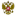 Пословицы:Береги землю родимую, как мать любимую.Человек без Родины, что соловей без песни.Нет ничего на свете краше, чем Родина наша.Для родины своей сил не Родная песенка 

Льётся солнышко весёлое
Золотыми ручейками
Над садами и над сёлами,
Над полями и лугами.Здесь идут грибные дождики,
Светят радуги цветные,
Здесь простые подорожники,
С детства самые родные.Тополиные порошицы,
Закружились на опушке,
И рассыпались по рощице
Земляничные веснушки.Здесь идут грибные дождики,
Светят радуги цветные,
Здесь простые подорожники,
С детства самые родные.И опять захороводили
Стайки ласточек над домом,
Чтобы снова спеть о Родине
Колокольчикам знакомым.(П. Синявский )Рисунок 

На моём рисунке
Поле с колосками,
Церковка на горке
Рядом с облаками.
На моём рисунке
Мама и друзья,
На моём рисунке
Родина моя.

На моём рисунке
Лучики рассвета,
Рощица и речка,
Солнышко и лето.
На моём рисунке
Песенка ручья,
На моём рисунке
Родина моя.
 На моём рисунке,
Выросли ромашки,
Вдоль по тропке скачет
Всадник на коняшке,
На моём рисунке
Радуга и я,
На моём рисунке
Родина моя.

На моём рисунке
Мама и друзья,
На моём рисунке
Песенка ручья,
На моём рисунке
Радуга и я,
На моём рисунке
Родина моя.(П. Синявский )Журавлёнок 

Ушло тепло с полей,
и стаю журавлей
Ведёт вожак в заморский край зелёный.
Летит печально клин,
И весел лишь один,
Один какой-то журавлёнок несмышлёный.

Он рвётся в облака,
торопит вожака,
Но говорит ему вожак сурово:
— Хоть та земля теплей,
А родина милей,
Милей — запомни, журавлёнок, это слово.
Запомни шум берёз
и тот крутой откос,
Где мать тебя увидела летящим;
Запомни навсегда,
Иначе никогда,
Дружок, не станешь журавлём ты настоящим.

У нас лежат снега,
У нас гудит пурга,
И голосов совсем не слышно птичьих.
А где-то там, вдали,
Курлычут журавли,
Они о Родине заснеженной курлычут.
(И. Шаферан)Родная земля 
Есть своя родная земля,
У ручья и у журавля.
И у нас с тобой есть она –
И земля родная одна.(П. Синявский )Герб России 

У России величавый
На гербе орёл двуглавый,
Чтоб на запад и восток
Он смотреть бы сразу мог.
Сильный, мудрый он и гордый.
Он – России дух свободный.
(В. Степанов)Пословицы:Береги землю родимую, как мать любимую.Человек без Родины, что соловей без песни.Нет ничего на свете краше, чем Родина наша.Для родины своей сил не жалей.Своя земля и в горсти мила.На чужбине родная землица во сне снится.Родная сторона - мать, чужая - мачеха. Родина - мать, умей за нее постоять. Лучшая на свете 

Российский край, моя земля,
Родимые просторы!
У нас и реки, и поля,
Моря, леса и горы.

И север есть у нас, и юг.
Сады цветут на юге.
На севере снега вокруг –
Там холода и вьюги.

В Москве ложатся спать сейчас,
Луна глядит в оконце.
Дальневосточник в тот же час,
Встаёт, встречая солнце.

Российский край, как ты велик!
С границы до границы,
И скорый поезд напрямик,
В неделю не домчится.

Звучат по радио слова –
Им дальний путь не труден.
Знакомый голос твой, Москва,
Повсюду слышен людям.

И рады мы всегда вестям,
О нашей мирной жизни.
Как счастливо живётся нам,
В своей родной Отчизне!

Народы – как одна семья,
Хотя язык их разный.
Все – дочери и сыновья,
Своей страны прекрасной.

И Родина у всех одна.
Привет тебе и слава,
Непобедимая страна,
Российская держава!
(Н. Забила, пер. с укр. З. Александровой)Герб России 

У России величавый
На гербе орёл двуглавый,
Чтоб на запад и восток
Он смотреть бы сразу мог.
Сильный, мудрый он и гордый.
Он – России дух свободный.
(В. Степанов)
Флаг России 
Белый цвет – берёзка,
Синий – неба цвет.
Красная полоска –
Солнечный рассвет.
(В. Степанов)Пословицы:Береги землю родимую, как мать любимую.Человек без Родины, что соловей без песни.Нет ничего на свете краше, чем Родина наша.Для родины своей сил не жалей.Своя земля и в горсти мила.На чужбине родная землица во сне снится.Родная сторона - мать, чужая - мачеха. Русский дом 

Россия подобна огромной квартире.
Четыре окна в ней и двери четыре:
На север, на запад, на юг, на восток.
Над нею небесный висит потолок.

Роскошный ковер устилает в квартире
Полы на Таймыре и в Анадыре.
И солнце горит в миллиард киловатт,
Поскольку местами наш дом темноват.

И, как и положено каждой квартире,
Имеется в ней Кладовая Сибири:
Хранится там ягод различных запас,
И рыба, и мясо, и уголь, и газ.

А рядом с Курилкой - Курильской грядою -
Находятся краны с горячей водою,
У сопки Ключевской клокочут ключи
(Пойди и горячую воду включи!)

Еще есть в квартире три классные ванны:
Северный, Тихий и Атлантический океаны.
И мощная печка системы "Кузбасс",
Что греет зимою холодною нас.
А вот холодильник с названием "Арктика",
Прекрасно работает в нем автоматика.
И справа от древних кремлевских часов
Идут еще семь часовых поясов.

Все есть в Русском доме для жизни удобной,
Но нету порядка в квартире огромной:Тут вспыхнет пожар, там труба потекла.
То громко соседи стучат из угла.
То стены трещат, то посыпалась краска,
Лет двести назад отвалилась Аляска,
Поехала крыша, пропал горизонт...
Опять перестройка и снова ремонт.

Что строят, строители сами не знают:
Сначала построят, а после сломают.
Всем хочется - сразу построили, чтоб
Избу-Чум-Ярангу-Дворец-Небоскреб!

Мы все в нашем доме соседи и жители:
Простые жильцы, управдомы, строители.
И что мы построим теперь на Руси?..
Об этом ты папу и маму спроси.(А. Усачёв)Необычный пешеход Кто по улице идёт?Необычный пешеход.У него пятьсот имён:На заводе слесарь он,В яслях – он родитель,В кинотеатре – зритель,А пришёл на стадион –И уже болельщик он.Он кому-то сын и внук,Для кого-то близкий друг.Он – мечтатель в дни весны,Он – защитник в дни войны.И всегда, везде и всюду –ГРАЖДАНИН своей страны!(Р. Сеф)Пословицы:Береги землю родимую, как мать любимую.Человек без Родины, что соловей без песни.Нет ничего на свете краше, чем Родина наша.Для родины своей сил не жалей.Своя земля и в горсти мила.На чужбине родная землица во сне снится.Родная сторона - мать, чужая - мачеха. Родина - мать, умей за нее постоять. Герб России 

У России величавый
На гербе орёл двуглавый,
Чтоб на запад и восток
Он смотреть бы сразу мог.
Сильный, мудрый он и гордый.
Он – России дух свободный.
(В. Степанов)
Флаг России 

Белый цвет – берёзка,
Синий – неба цвет.
Красная полоска –
Солнечный рассвет.
(В. Степанов)Пословицы:Береги землю родимую, как мать любимую.Человек без Родины, что соловей без песни.Нет ничего на свете краше, чем Родина наша.Для родины своей сил не жалей.Своя земля и в горсти мила.На чужбине родная землица во сне снится.Родная сторона - мать, чужая - мачеха. Родина - мать, умей за нее постоять. Флаг России – триколор Флаг России – триколор,
Три полоски ловит взор.
И у каждой новый цвет,
А у цвета свой секрет.

Снизу красный – самый яркий,
Цвет побед в сраженьях жарких,
Русской кровью что добыты,
И народом не забыты.

В середине флага – синий,
Словно Волга по равнине…
Синеву родимых рек,
Любит русский человек.

Сверху, словно облака,
Цвет снегов и молока.
Чистый белый – мира цвет,
Говорит он – войнам нет!(И. Агеева)Пословицы:Береги землю родимую, как мать любимую.Человек без Родины, что соловей без песни.Нет ничего на свете краше, чем Родина наша.Для родины своей сил не жалей.Своя земля и в горсти мила.На чужбине родная землица во сне снится.Родная сторона - мать, чужая - мачеха. Родина - мать, умей за нее постоять. Герб России 

У России величавый
На гербе орёл двуглавый,
Чтоб на запад и восток
Он смотреть бы сразу мог.
Сильный, мудрый он и гордый.
Он – России дух свободный.
(В. Степанов)
Флаг России 
Белый цвет – берёзка,
Синий – неба цвет.
Красная полоска –
Солнечный рассвет.
(В. Степанов)Пословицы:Береги землю родимую, как мать любимую.Человек без Родины, что соловей без песни.Нет ничего на свете краше, чем Родина наша.Для родины своей сил не жалей.Своя земля и в горсти мила.На чужбине родная землица во сне снится.Родная сторона - мать, чужая - мачеха. Флаг родной 

В синем небе над Москвою
Реет флаг наш дорогой.
В каждой русской деревеньке
Ты увидишь флаг родной.

Флаг российский наш окрашен,
В белый, синий, красный цвет.
Он трепещет в небе ясном,
И его прекрасней нет.

Белый – символ мира, правды,
И душевной чистоты.
Синий – верности и веры,
Бескорыстной доброты.

Боль народа, кровь погибших,
Отражает красный цвет.
Будем Родину любить мы,
И хранить её от бед.
(С. Зайцева)Пословицы:Береги землю родимую, как мать любимую.Человек без Родины, что соловей без песни.Нет ничего на свете краше, чем Родина наша.Для родины своей сил не жалей.Своя земля и в горсти мила.На чужбине родная землица во сне снится.Родная сторона - мать, чужая - мачеха. Родина - мать, умей за нее постоять. Песенка самых счастливых 
Это не рыбки ныряют в пруду -
Это ребята играют в саду. 
В самом весёлом, 
В самом красивом, 
В самом счастливом, 
Нашем саду.

Сколько у солнышка ярких лучей, — 
Столько у нас и забав, и затей. 
Самых весёлых, 
Самых красивых, 
Самых счастливых 
Забав и затей.

Сколько песчинок в морской глубине, -
Столько и нас подрастает в стране,
В самой весёлой,
В самой красивой,
В самой счастливой, 
Нашей стране.

Сколько ручьёв по овражкам журчит, — 
Столько о Родине песен звучит, 
Самых весёлых, 
Самых красивых, 
Самых счастливых 
Песен звучит.(Н. Саконская)Родина 
Что любится, чем дышится,
Чем наше сердце полнится,
То в голосе услышится,
То в песенке припомнится.

А мы споем о родине, 
С которой столько связано, 
С которой столько пройдено 
Хорошего и разного!

Тяжелое — забудется, 
Хорошее — останется, 
Что с родиною сбудется, 
То и с народом станется.

С ее лугами, нивами, 
С ее лесами-чащами, 
Была б она счастливою,— 
А мы-то будем счастливы.

И сколько с ней ни пройдено, 
Усталыми не скажемся, 
И песню спеть о родине, 
С друзьями не откажемся!(И. Уткин)За мир, за детей 

В любом краю любой страны
Ребята НЕ хотят войны!
Им в жизнь вступать придётся скоро,
Им нужен МИР, а не война,
Зелёный шум родного бора,
Им школа каждому нужна,
И сад у мирного порога,
Отец и мать, и отчий дом.
На белом свете места много,
Для тех, кто жить привык трудом.
Народ наш поднял властный голос,
За всех детей, за мир, за труд!
Пусть зреет в поле каждый колос,
Цветут сады, леса растут!
Кто сеет хлеб на мирном поле,
Заводы строит, города,
Тот для ребят сиротской доли,
Не пожелает никогда! 
(Е. Трутнева)Дети Мира, за руки возьмитесь! 
Дети Мира, за руки возьмитесь!
Шар земной обнять под силу вам.
Войны на Земле остановите!
Мир подвластен детским голосам.

Милые мальчишки и девчонки,
Научите взрослых мирно жить.
Детские, прекрасные ручонки,
Постарайтесь Мир наш сохранить.

Дети наши, будьте-ка смелее!
Занимайте место у руля!
Станете командой вы, взрослея,
Нашего Земного корабля.

Поплывёт он по волнам вселенной,
Счастьем освещая всё вокруг.
Ужас позабудется военный,
И уйдут несчастье и испуг.

Станет Мир и лучше и светлее,
В разноцветье милых детских глаз,
Люди станут чище и добрее.
Дети! Мы надеемся на вас!
(А. Гаврюшкин )Самые важные слова 

Друг мой, сквозь годы и дни,
В сердце своём сохрани,
С детства родные слова:
МАМА,
РОССИЯ,
МОСКВА.

Радость придёт иль беда –
Не забывай никогда,
Самых святых в жизни слов:
ВЕРА,
НАДЕЖДА,
ЛЮБОВЬ.
(Д. ПоповПословицы:Береги землю родимую, как мать любимую.Человек без Родины, что соловей без песни.Нет ничего на свете краше, чем Родина наша.Для родины своей сил не жалей.Своя земля и в горсти мила.На чужбине родная землица во сне снится.Флаг России 

Белый цвет – берёзка,
Синий – неба цвет.
Красная полоска –
Солнечный рассвет.
(В. Степанов)Пословицы:Для родины своей сил не жалей.Своя земля и в горсти мила.На чужбине родная землица во сне снится.Десять правил маленького россиянина 
Расскажу вам десять правил.
Вы запомнить их должны.
Их на память нам оставил
Верный сын родной страны.

Он прошел войну когда-то,
По геройски жизнь, прожив,
Безымянным стал солдатом,
Свою голову сложив.

Павших всех Руси героев,
Кто в боях без вести пал,
Собирательным героем
Он возвел на пьедестал.

Правило один, конечно, 
Свою Родину любить,
Быть ей преданным навечно,
Честь и славу заслужить.

Правило второе важно,
Коли первое блюсти:
Честь храните, и неважно,
Где и как пришлось расти.

Третьим правилом дано нам
Гимн Родной Отчизны, знать.
А, услышав гимна звуки,
С гордостью в душе вставать.

Правило четыре дети –
Уважать вы все должны,
И беречь основы эти:
Герб и флаг родной страны.

Пятым правилом всем будет
Честность ваша навсегда,
И тогда из многих судеб, 
Навсегда уйдет беда.

Правило шестое, знайте,
Помощь слабым – это честь.
Старость, младость уважайте,
Ведь таких людей не счесть.

Завещал седьмым из правил
Веру в Бога нам солдат.
Веры дух чтоб нами правил,
Был духовен, стар и млад.

Правило восьмое: бойтесь
Беса в душу запустить.
За святым крестом укройтесь,
Чтоб соблазны победить.

Вот девятое из правил:
Коль на Русь кто нападет,
Он завет всем нам оставил:
Бей врага родной народ!

Правилом десятым, важным,
Завещал Руси солдат:
Патриотом быть отважным,
Помнить павших всех ребят.
(А. Гаврюшкин )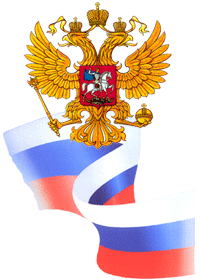 